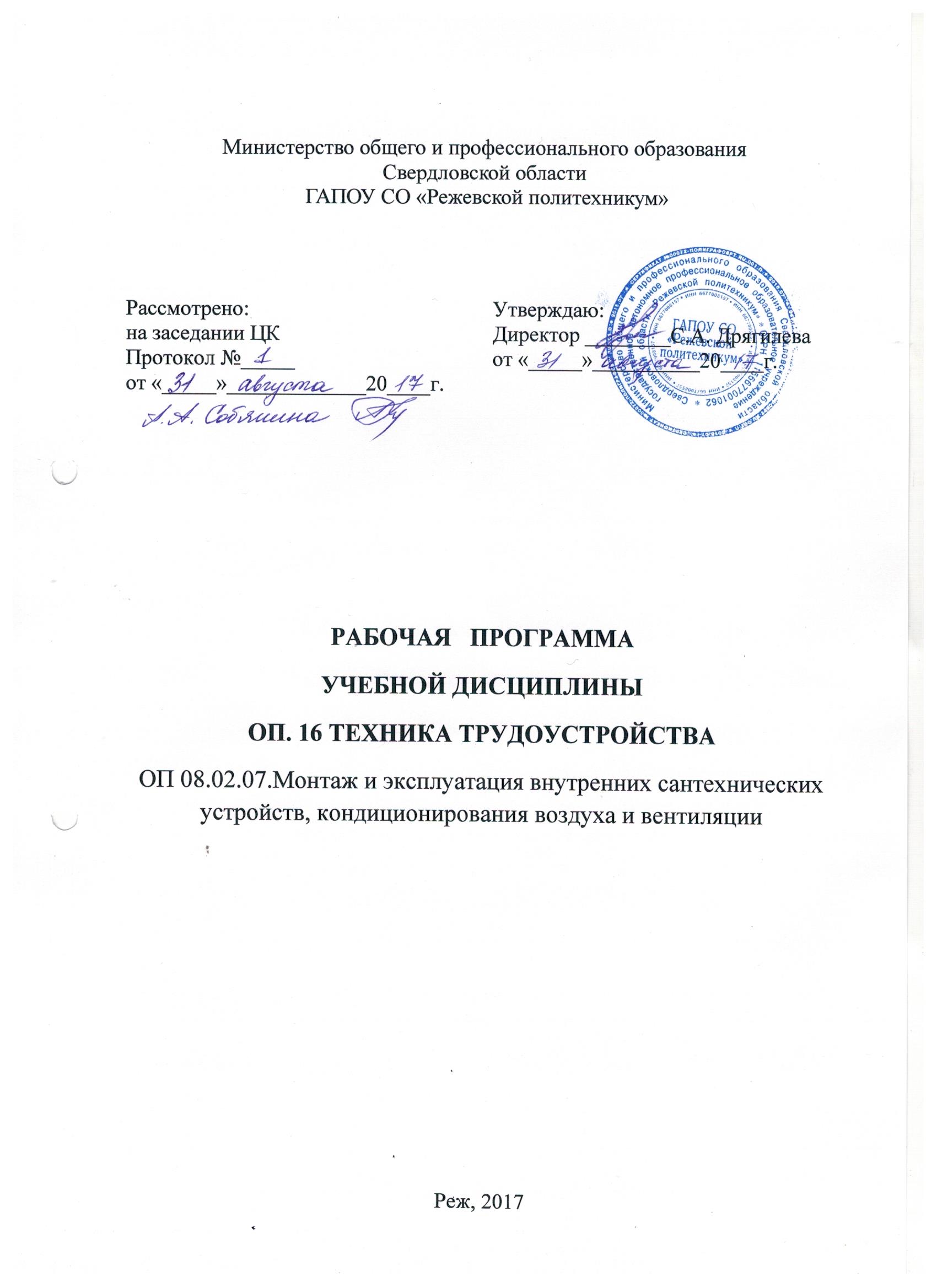 Рабочая программа учебной дисциплины ОП. 16  «Техника трудоустройства» разработанана основе Федерального государственного образовательного стандарта (далее – ФГОС) по программе подготовки специалистов среднего звена 08.02.07.Монтаж и эксплуатация внутренних сантехнических устройств, кондиционирования воздуха и вентиляцииОрганизация-разработчик: ГАПОУ СО «Режевской политехникум»Разработчик: Рубцова С.А. преподаватель, высшая квалификационная категория .Рекомендована экспертной группой ГАПОУ СО «Режевской политехникум»Протокол № ____ от «___» ____________20_______г.Председательэкспертнойгруппы __________ ______________                                                                                               Подпись                        ФИОСОДЕРЖАНИЕ 1. паспорт примерной ПРОГРАММЫ УЧЕБНОЙ ДИСЦИПЛИНЫ1.1. Область применения программыРабочая программа учебной дисциплины является частью основной профессиональной образовательной программы в соответствии с ФГОС по специальности 08.02.07.Монтаж и эксплуатация внутренних сантехнических устройств, кондиционирования воздуха и вентиляции1.2. Место дисциплины в структуре основной профессиональной образовательной программы:  профессиональный цикл, общепрофессиональная дисциплина1.3. Цели и задачи дисциплины – требования к результатам освоения дисциплины: В результате освоения дисциплины обучающийся должен уметь: выбрать место работы в соответствии с личными ценностями и склонностями; вести телефонный разговор с работодателями; правильно заполнять документы; подготовить необходимые материалы и использовать их при собеседовании; написать резюме; оформить трудовой договор.В результате освоения дисциплины обучающийся должен знать: порядок трудоустройства в условиях рыночной экономики; основные источники и способы получения информации  оработе; перечень документов, необходимых при приёме на работу; порядок подготовки к собеседованию. В результате освоения дисциплины обучающийся должен обладать общими компетенциями включающими в себя способность:ОК 1. Понимать сущность и социальную значимость своей будущей профессии, проявлять к ней устойчивый интерес.ОК 2. Организовывать собственную деятельность, выбирать типовые методы и способы выполнения профессиональных задач, оценивать их эффективность и качество.ОК 3. Принимать решения в стандартных и нестандартных ситуациях и нести за них ответственность.ОК 4. Осуществлять поиск и использование информации, необходимой для эффективного выполнения профессиональных задач, профессионального и личностного развития.ОК 5. Владеть информационной культурой, анализировать и оценивать информацию с использованием информационно-коммуникационных технологий.ОК 6. Работать в коллективе и команде, эффективно общаться с коллегами, руководством, потребителями.ОК 7. Брать на себя ответственность за работу членов команды (подчиненных), результат выполнения заданий.ОК 8. Самостоятельно определять задачи профессионального и личностного развития, заниматься самообразованием, осознанно планировать повышение квалификации.ОК 9. Ориентироваться в условиях частой смены технологий в профессиональной деятельности.1.4. Рекомендуемое количество часов на освоение программы дисциплины:максимальной учебной нагрузки  обучающегося ___48___ часов, в том числе:обязательной аудиторной учебной нагрузки обучающегося __32____ часа;самостоятельной работы обучающегося __16____ часов.2. СТРУКТУРА И ПРИМЕРНОЕ СОДЕРЖАНИЕ УЧЕБНОЙ ДИСЦИПЛИНЫ2.1. Объем учебной дисциплины и виды учебной работы2.2 Тематический план и содержание учебной дисциплины3. условия реализации программы дисциплины3.1. Требования к минимальному материально-техническому обеспечениюРеализация программы дисциплины требует наличия учебного кабинета Оборудование учебного кабинета -  кабинет оборудован учебной мебелью (столы, стулья) на 30 студентов, шкафами и ящиками (для наглядных пособий и плакатов), доской,   местом  для преподавателя (стол, стул).      Технические средства обучения:   ПК, демонстрационный мультимедийный комплексОборудование мастерской и рабочих мест мастерской  - не предусмотрено по учебной программе.Оборудование лаборатории и рабочих мест лаборатории - не предусмотрено по учебной программе.3.2. Информационное обеспечение обученияПеречень рекомендуемых учебных изданий, Интернет-ресурсов, дополнительной литературыОсновные источники:    Информационные материалы центра занятостиДополнительные источники: 1. Казначевская Г.Б. «Экономическая теория, Ростов – на – Дону «Феникс», 2015._______2. Курс экономической теории: Учебник/ Под.ред. Чепурина М.Н., Киселёва Е.А. – Киров: АСА, 2015____________________________________________________________________3. Пястолов С.М. Экономическая теория, ОИЦ «Академия», 2016_____________________ 4. Слагода В.Г. Основы экономической теории «Форум», 2015________________________ 5. Куликов Л.М. Основы Экономической теории «Финансы и статистика», 2016_________ 6. Тальнишных Т.Г. Основы экономической теории, ОИЦ «Академия», 2017____________ 7. Экономика: учебник / под.ред. Булатова А.С. М,: ЮРИСТ, 2016_____________________3.3 Кадровое обеспечение образовательного процесса Требования к квалификации педагогических кадров, обеспечивающих обучение по дисциплине: наличие высшего экономического образования, с обязательным прохождением стажировок и повышения квалификации не реже одного раза в 3 года4. Контроль и оценка результатов освоения ДисциплиныКонтроль и оценка результатов освоения дисциплины осуществляется преподавателем в процессе проведения практических занятий и лабораторных работ, тестирования, а также выполнения обучающимися индивидуальных заданий, проектов, исследований.5.Конкретизация результатов освоения дисциплиныстр.ПАСПОРТ ПРОГРАММЫ УЧЕБНОЙ ДИСЦИПЛИНЫ4СТРУКТУРА и содержание УЧЕБНОЙ ДИСЦИПЛИНЫ5условия реализации программы учебной дисциплины7Контроль и оценка результатов Освоения учебной дисциплины8Вид учебной работыОбъем часовМаксимальная учебная нагрузка (всего)48Обязательная аудиторная учебная нагрузка (всего) 32в том числе:     лабораторные занятия10     практические занятия     контрольные работы     курсовая работа (проект) Самостоятельная работа обучающегося (всего)16в том числе:самостоятельная работа над курсовой работой (проектом) индивидуальное проектное заданиетематика внеаудиторной самостоятельной работыИтоговая аттестация в форме:     II семестр в форме дифференцированного зачётаНаименование разделов и темСодержание учебного материала, лабораторные и практические работы, самостоятельная работа обучающихсяОбъем часовУровень освоенияВведение1. Дисциплина «Техника трудоустройства» её значение, задачи, содержание и связь с другими дисциплинами, понятие трудоустройства.221. Функционирование рынка труда2. Понятие рынка труда, спрос и предложение на рынке труда, сегментация рынка труда, государственное регулирование рынка труда, особенности российского рынка труда.Самостоятельная работа №12222. Роль и структура городского центра занятости3. Функционирование центра занятости, организационная структура, состояние рынка труда г. Реж223. Правила поиска работы4. Моя роль на рынке труда.5.Практическая работа №1 Заполнение анкеты «Ищу работу»2224. Наём рабочей силы6. Масштабы и методы найма рабочей силы. Факторы, влияющие на наём рабочей силы.Самостоятельная работа№22225. Что помогает в поиске работы7. Практическая работа №2 Как правильно поставить цель.8. Практическая работа №3 Качества, которые помогают найти работу.226. Как и где найти работу9. Сбор информации, составление резюме, задействие всех и все. Подготовка к собеседованию.227. Структура и основные требования к резюме10. Практическая работа №4 Оформление резюме.28. Подготовка к собеседованию11. Понятие собеседования, правила подготовки к собеседованиюСамостоятельная работа №32529. Телефонный разговор12. Техника ведения телефонного разговора2210. Рабочая документация при трудоустройстве13. Документы необходимые для приёма на работу: паспорт, документ об образовании, военный билет, ИНН, страховое свидетельство. Основание для приёма на работу.14. Практическая работа №5 Составление заявления и трудового договора.22211. Путь к успешному трудоустройству15. Советы приступающим к новой работе, что необходимо выяснить, получив приглашение на работу, 10 заповедей, как не вылететь с работы. Самостоятельная работа №4.27216. Дифференцированный зачёт.22Результаты обучения(освоенные умения, усвоенные знания)Формы и методы контроля и оценки результатов обучения 12Знания:  порядок трудоустройства в условиях рыночной экономики; основные источники и способы получения информации о работе; перечень документов, необходимых при приёме на работу; порядок подготовки к собеседованию.Умения: выбрать место работы в соответствии с личными ценностями и склонностями; вести телефонный разговор с работодателями; правильно заполнять документы; подготовить необходимые материалы и использовать их при собеседовании; написать резюме; оформить трудовой договор.Тестовый контроль, устный опрос. Дифференцированный зачёт в форме написания  и защиты рефератаИнтерпретация результатов наблюдений за деятельностью обучающегося в процессе выполнения практических работРезультаты(освоенные общие компетенции)Основные показатели оценки результатаФормы контроля и оцениванияОК 1 Понимание сущности и социальной значимости будущей профессии, проявление к ней устойчивого интереса-  проявление инициативы в изучении дисциплины, активное участвует в учебной деятельности по образовательной программе, демонстрация удовлетворенности будущей профессией демонстрация интереса к будущей профессии.экспертное наблюдение и оценка сообщений по теме ВСРСОК 2 Организация собственной деятельности, выбор типовых методов и способов выполнения профессиональных задач, оценка их эффективности и качества-  рациональное планирование и организация деятельности по  изучению вопросов по образовательной программе;- своевременность, качество и полнота выполнения внеаудиторной самостоятельной работы; - осуществление поиска дополнительной информации  экспертное наблюдение в ходе решения ситуативных задач, оценка домашних заданийОК 3 Решение проблем, оценивание рисков и принятие решений в нестандартных ситуациях.- обоснование выбора и применение эффективных методов и способов решения экономических задач;- демонстрация эффективности и качества выполнения профессиональных задачэкспертное наблюдение и оценка выполнения домашних заданийОК 4 Осуществление поиска, анализ и оценка информации, необходимой для постановки и решения профессиональных задач, профессионального и личностного развития-оперативность  поиска  необходимой  информации, обеспечивающий наиболее быстрое, полное и  эффективное выполнения профессиональных задач;- адекватность оценки полезности информации и использование ее в результативном выполнении профессиональных задач, для профессионального роста и личностного развития.Оценка результатов деятельности обучающегося в процессе освоения образовательной программыОК 5 Использование информационно - коммуникационных технологий в профессиональной деятельности- демонстрация навыков использования информационно-коммуника-ционныхтехнологий в профессиональной деятельности.решение ситуативных задач, тестирование.ОК 6 Работа в коллективе, эффективное общение с коллегами, руководством, потребителями- демонстрация способности взаимодействие с обучающимися, преподавателями в ходе обучения; -самоанализ и коррекция результатов собственной работы;экспертное наблюдение и оценка  выполненных работОК 7 Постановка целей, мотивирование деятельности подчиненных, организация и контроль их работы с принятием на себя ответственности за результат выполнения задний- проявление ответственности за выполненную свою работу;- демонстрация умения организовывать себя и подчиненных брать ответственность за результат выполнения заданий.экспертное наблюдение в ходе решения ситуативных задач, ОК 8 Самостоятельное определение задач профессионального и личностного развития, заниматься самообразованем, осознанное планирование повышения квалификации– планирование обучающимся повышения личностного и квалификационного уровня.-соблюдение норм и правил принятых в коллективе; -выполнение обязанностей принятых уставом техникума.Оценка результатов деятельности обучающегося в процессе освоения образовательной программыОК 9. Ориентироваться в условиях частой смены технологий в профессиональной деятельности - проявление интереса к инновациям в области правовой базыэкспертное наблюдение в ходе решения ситуативных задач, участие в семинарах